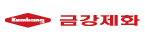 입 사 지 원 서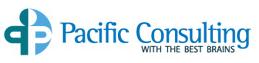 